CCNR-ZKR/ADN/66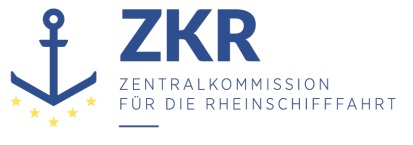 CCNR-ZKR/ADN/66 Add.1Allgemeine Verteilung12. Juni 2023Or.  ENGLISCHVERWALTUNGSAUSSCHUSS DES EUROPÄISCHEN ÜBEREINKOMMENS ÜBER DIE INTERNATIONALE BEFÖRDERUNG VON GEFÄHRLICHEN GÜTERN AUF BINNENWASSERSTRAẞEN (ADN)(30. Tagung, Genf, 25. August 2023)Punkt 1 der vorläufigen TagesordnungAnnahme der TagesordnungVORLÄUFIGE TAGESORDNUNG DER DREIßIGSTEN SITZUNG*,**,***die in Genf, Palais des Nations, am Freitag, 25. August 2023, 12.00 Uhr, stattfindet		Addendum		Anmerkungen zur Tagesordnung	1.	Genehmigung der TagesordnungDer Verwaltungsausschuss könnte die vom Sekretariat für seine dreißigste Sitzung erstellte und unter Aktenzeichen ECE/ADN/66 und Add.1 verteilte Tagesordnung prüfen und annehmen.	2.	Stand des Europäischen Übereinkommens über die internationale Beförderung von gefährlichen Gütern auf Binnenwasserstraßen (ADN)Der Verwaltungsausschuss wird über den Status des ADN und die Anzahl der Vertragsparteien informiert werden.	4.	Fragen zur Durchführung des ADNa)	KlassifikationsgesellschaftenDer Verwaltungsausschuss könnte Fragen im Zusammenhang mit der Anerkennung von Klassifikationsgesellschaften prüfen.	b)	Ausnahmegenehmigungen, Abweichungen und GleichwertigkeitenVorschläge für Ausnahmegenehmigungen oder Abweichungen, die nach der Verteilung dieser erläuterten Tagesordnung im Sekretariat eingehen, werden dem Verwaltungsausschuss in Form von informellen Dokumenten übermittelt.c)	Verschiedene MitteilungenDie Länder werden daran erinnert, dem Sekretariat ihre Mustersachkundigenbescheinigungen und ADN-Prüfungsstatistiken zu übermitteln, soweit dies noch nicht geschehen ist.d)	Sonstige FragenDer Verwaltungsausschuss könnte alle sonstigen Fragen im Zusammenhang mit der Durchführung des ADN erörtern.	4.	Tätigkeit des SicherheitsausschussesDer Verwaltungsausschuss sollte die Arbeiten des Sicherheitsausschusses auf dessen zweiundvierzigster Sitzung (21. bis 25. August 2023) auf der Grundlage von dessen Protokollentwurf prüfen.	5.	Arbeitsprogramm und SitzungsplanDie einunddreißigste Sitzung des ADN-Verwaltungsausschusses ist für den 26. Januar 2024 geplant. 6.	VerschiedenesDer Verwaltungsausschuss könnte gegebenenfalls weitere Fragen im Zusammenhang mit seiner Tätigkeit und seinem Mandat erörtern.	7.	Annahme des SitzungsprotokollsDer Verwaltungsausschuss wird gebeten, das Protokoll über seine dreißigste Sitzung auf der Grundlage eines Sekretariatsentwurfs, der den Teilnehmern nach der Sitzung per E-Mail zugeleitet wird, zu genehmigen.***ECE/TRANS/WP.15/AC.2/2023/32 und informelles Dokument INF.3 der 42. Sitzung des ADN-Sicherheitsausschusses (Niederlande)Antrag auf eine Empfehlung zur Verwendung von Wasserstoff-Brennstoffzellen für den Antrieb des Schiffes „Antonie“ECE/TRANS/WP.15/AC.2/2023/33 und informelles Dokument INF.4 der 42. Sitzung des ADN-Sicherheitsausschusses (Niederlande)Antrag auf eine Empfehlung zur Verwendung von Wasserstoff-Brennstoffzellen für den Antrieb des Schiffes „FPS Waal“ECE/TRANS/WP.15/AC.2/2023/34 
und informelle Dokumente INF.5 und INF.6 der 42. Sitzung des ADN-Sicherheitsausschusses
(Niederlande)Antrag auf eine Empfehlung zur Verwendung von Wasserstoff-Brennstoffzellen für den Antrieb des Schiffes „Rhenus Mannheim“ECE/TRANS/WP.15/AC.2/2023/35 
und informelles Dokument INF.7 der 42. Sitzung des ADN-Sicherheitsausschusses
(Niederlande)Antrag auf eine Empfehlung zur Verwendung von Methanol als Brennstoff für den Antrieb des Tankschiffs „Stolt Ijssel“Informelles Dokument INF.1
(Niederlande)PrüfungsstatistikInformelles Dokument INF.2
(Slowakei)Sachkundigenausbildung nach Kapitel 8.2 ADN – PrüfungsstatistikInformelles Dokument INF.3
(Rumänien)Sachkundigenausbildung nach Kapitel 8.2 ADN – Prüfungsstatistik